T.C. ERCİYES ÜNİVERSİTESİ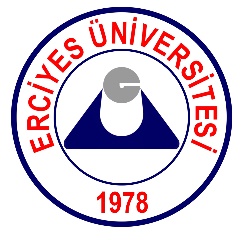 MÜHENDİSLİK FAKÜLTESİİŞYERİ EĞİTİMİ İZLEME FORMUÖĞRENCİ BİLGİLERİİŞYERİ YETKİLİSİ/GÖREVLİSİNİN ÖĞRENCİ HAKKINDAKİ İZLENİMLERİAdı Soyadı	: ……………….………………………Tarih         	: ……/……/202..İmza/Kaşe	: ……………………………..…………İZLEYİCİ ÖĞRETİM ÜYESİNİN ÖĞRENCİ HAKKINDAKİ İZLENİMLERİYukarıda bilgileri verilen öğrencinin İşyeri Eğitimi için ……….…..……………………………………..……... adresindeki işyerine …./…./202.. tarihinde izleme ziyaretinde bulundum.İzleyici Öğretim Üyesi	: ………………..……………Tarih/İmza                   	: …./…./202..      ……………Not: Bu form Bölüm Başkanlığına her izleme ayının son haftası içinde İzleyici Öğretim Üyesi tarafından teslim edilmelidir. Dönem sonunda Bölüm Başkanlığı tarafından İşyeri Eğitimi Komisyonu Başkanlığına teslim edilir.Adı SoyadıNumarasıBölümüİşyeri Eğitimi Yaptığı İşletmeİşyerinde Çalıştığı Bölümlerİşyeri Eğitimine Başlama Tarihi  Öğrencinin İmzası……………………………………………………………………………………………………………………………………………………………………………………………………………………………………………………………………………………………………………………………………………………………………………………………………………………………………………………………………………………………………………………………………………………………………………………………………………………………………………………………………………………………………………………………………………………………………………………………………………………………………………………………………………………………………………………………………………………………………………………………………………………………………………………………………………………………………………………………………………………………………………………………………………………